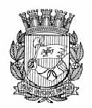 Publicado no D.O.C. São Paulo,237, Ano 66  Sábado11 de Dezembro de 2021GABINETE DO PREFEITORICARDO NUNESSECRETARIAS
FUNDAÇÃO PAULISTANA DE EDUCAÇÃO E TECNOLOGIAGABINETE DIRETOR GERALPORTARIA 63/FPETC/2021Disciplina a atribuição de aulas, estágios e Projeto Interdisciplinar em Saúde aos Professores de Ensino Técnico, do Núcleo Descentralizado da Escola Municipal de Educação Profissional e Saúde Pública Professor Makiguti para o 1º semestre letivo do ano de 2022.Maria Eugenia Ruiz Gumiel, Diretora Geral da Fundação Paulistana de Educação, Tecnologia e Cultura, no uso das atribuições legais que lhe foram atribuídas pela Lei nº 16.115, de 9 de janeiro de 2015, e,CONSIDERANDO: as diretrizes e os princípios estabelecidos nas Leis n° 11.229/92, 11.434/93, 12.396/97 e 14.660/07; as diretrizes e bases da educação nacional estabelecidas pela Lei Federal n° 9.394/96; a Lei 16.115/2015, que reorganiza a Fundação Paulistana de Educação, Tecnologia e Cultura; a Resolução/CD/FNDE nº 23, de 28 de junho de 2012, que estabelece orientações, critérios e procedimentos para a transferência de recursos financeiros ao Distrito Federal e aos Estados, por intermédio dos órgãos gestores da educação profissional e tecnológica, visando à oferta de Bolsa-Formação no âmbito do Programa Nacional de Acesso ao Ensino Técnico e Emprego (Pronatec), bem como para a execução e a prestação de contas desses recursos, a partir de 2012; a Instrução Normativa SME 40/2021 que dispõe sobre a retomada integral das atividades presenciais, diariamente, nas Unidades Escolares; a necessidade de se estabelecer, no Núcleo Descentralizado da Escola Municipal de Educação Profissional e Saúde Pública Professor Makiguti, critérios uniformes de classificação dos docentes para escolha/atribuição de turmas, aulas, estágios e Projeto Interdisciplinar em Saúde; e por fim, o dever e o compromisso da Fundação Paulistana de Educação Tecnologia e Cultura de assegurar o total provimento da regência de classes no Núcleo Descentralizado da Escola Municipal de Educação Profissional e Saúde Pública Professor Makiguti, inclusive pela otimização de recursos humanos docentes,RESOLVE:Art. 1º O processo de escolha e atribuição de turmas, aulas, estágios e Projeto Interdisciplinar em Saúde para o 1º semestre letivo do ano de 2022, aos professores bolsista pelo Programa Nacional de Acesso ao Ensino Técnico e Emprego (PRONATEC) no Núcleo Descentralizado da Escola Municipal de Educação Profissional e Saúde Pública Professor Makiguti, será realizado de forma on-line pela plataforma Google Classrom de acordo com as disposições desta Portaria.Parágrafo único: As aulas atribuídas para o primeiro semestre de 2022, serão ministradas de acordo com Plano São Paulo.Art. 2º A hora atividade será definida no ato da atribuição de aula, com escolha de dia da semana e horário fixo, sendo duas horas semanais atribuídas a cada docente, sendo cumprida uma na unidade escolar e uma em local de livre escolha, não podendo ser alterada no decorrer do semestre, excepcionalmente quando justificado o interesse público.Art. 3º A classificação para a escolha e a atribuição de aulas, Supervisão de Estágio, Projeto Interdisciplinar em Saúde, obedecerá ao critério de antiguidade, observada a ordem de classificação obtida na contagem de tempo de efetivo exercício no Núcleo Descentralizado na Escola Municipal de Educação Profissional e Saúde Pública Professor Makiguti.§ 1º Para fins do disposto no “caput” deste artigo, serão atribuídos 02 (dois) pontos por mês de efetivo exercício no Núcleo descentralizado da Escola Municipal de Educação Profissional e Saúde Pública Professor Makiguti, e mais 01 (um) ponto por mês de efetivo exercício no curso pelo qual está optando para a atribuição, considerando-se as seguintes regras:– a contagem de tempo abrangerá o período compreendido entre a data de início de exercício até o dia 31/10/2021;– a apuração será feita em dias, que serão convertidos em meses, de 30 (trinta) dias cada um;– corresponde a um mês cada 30 (trinta) dias ou fração igual ou superior a 15 (quinze) dias, após conversão do tempo total apurado e já efetuados os decréscimos.Art. 4º Na hipótese de empate, serão utilizados, pela ordem, os seguintes critérios para desempate:– Data de início de exercício mais antiga na unidade escolar;– Classificação obtida em processo seletivo de ingresso;– Maior idade.Art. 5º A atribuição de Supervisão de Estágio, se dará como segue:Um docente de cada módulo de cada curso desempenhará a função de supervisor dos estágios relativos àquele módulo, sendo a ele atribuídos, em conjunto, todos os estágios, e a escolha pela atribuição nestes moldes será feita seguindo a classificação disposta no artigo 3º.Cada turma de estágio supervisionada pelo docente corresponde a 4 (quatro) horas-aula de trabalho semanal;Apenas as horas de estágio efetivamente ministradas constarão apontamento de frequência individual de cada docente;O docente deverá comprovar disponibilidade e uma manhã e uma tarde para a supervisão em campo.Art. 6º A atribuição de aulas de Projeto Interdisciplinar em  Saúde será por turmas, seguindo a classificação definitiva do Núcleo Básico, sendo que cada turma corresponde a 4 (quatro) horas-aula de trabalho semanal.Art. 7º Os docentes que tiverem atribuído supervisão de estágio ou Projeto Interdisciplinar em Saúde, deverão cumprir plantão semanal na escola, para cada turma atribuída, em dia e horário fixos acordados no momento da atribuição de aula o plantão será em horário precedente ao horário de aula de cada turma.Art. 8º Concluída as etapas de escolha de atribuição de turnos, aulas, Supervisão de Estágio, Projeto Interdisciplinar em Saúde, caso tenha aulas remanescentes estas poderão ser atribuídas aos professores interessados, independente do curso desde que tenham habilitação profissional específica exigida, seguindo a classificação prevista no art. 3º.Art. 9º A Coordenadora Adjunta do Núcleo Descentralizado da Escola Municipal de Educação Profissional e Saúde Pública Professor Makiguti, realizará a atribuição de turnos, aulas, Supervisão de Estágio, Projeto Interdisciplinar em Saúde no dia 16/12/2021.Art. 10º. Os casos omissos serão resolvidos pela DiretoraGeral da Fundação Paulistana de Educação, Tecnologia e Cultura.Art. 11. Esta Portaria entrará em vigor na data de sua publicação.DIREITOS HUMANOS E CIDADANIAGABINETE DA SECRETÁRIAPORTARIA Nº 073/SMDHC/2021Nomeia membros da Secretaria Municipal de Direitos Humanos e Cidadania para atuar no Grupo de Trabalho Municipal de Inclusão Econômica e Produtiva da População Imigrante - GTMigra.ANA CLAUDIA CARLETTO, Secretária Municipal de Direitos Humanos e Cidadania, no exercício das atribuições que lhe foram conferidas por Lei,CONSIDERANDO as disposições do Decreto Municipal n. 57.533, de 15 de dezembro de 2016, que regulamentou a Lei Municipal 16.478, de 8 de julho de 2016, que instituiu a Política Municipal para a População Imigrante;CONSIDERANDO o disposto no artigo 3º da Portaria Conjunta SMDET/SMDHC n. 03, de 30 de dezembro de 2019, que instituiu o Grupo de Trabalho Municipal de Inclusão Econômica e Produtiva da População Imigrante - GTMigra, visando promover a inclusão econômica e produtiva da população imigrante da cidade de São Paulo, por meio da atuação coordenada na implementação de políticas públicas de trabalho, emprego, renda e empreendedorismo;RESOLVE:Art. 1º Nomear os membros da Secretaria Municipal de Direitos Humanos e Cidadania para atuar no Grupo de Trabalho Municipal de Inclusão Econômica e Produtiva da População Imigrante - GTMigra, na forma que segue:I – Coordenação de Políticas para Imigrantes e Promoção do Trabalho Decente:a) Titular: Bryan Zelmar Sempertegui Rodas, RF 8811253b) Suplente: Nádia Solange Clemente Vaz Ferreira, RF 8848599II – Conselho Municipal de Imigrantes:a) Titular: Monica Rodriguez Ulo, V607459-4b) Suplente: Jean Katumba Mulondayi, G239527-EArt. 2º As atividades serão desenvolvidas pelos membros nomeados sem prejuízo das demais atribuições de seus cargos.Art. 3º As atribuições do GTMigra estão descritas na Portaria Conjunta SMDET/SMDHC n. 03/2019, de 30 de dezembro de 2019.Art. 4º Esta Portaria entrará em vigor na data de sua publicaçãoRELAÇÕES INTERNACIONAISGABINETE DA SECRETÁRIADESPACHO DA CHEFE DE GABINETEProcesso: 6029.2019/0006217-2Interessados: SMSU, SMDET e SMRIAssunto: Nota de reserva com transferência de recursos à SMSU, para a cobertura de despesas com acontratação de Serviço de Monitoramento na Região doTriângulo SP.I - À vista dos elementos que instruem o presente SEI nº6029.2019/0006217-2, em especial a Informação e o Encaminhamento de SMSU/CAF/DOF (docs. 055502873 e 055504819), nos termos do Decreto 60.038/2020, com fulcro na Portaria de Delegação nº 001/2021-SMRI, AUTORIZO o cancelamento da Nota de Reserva com Transferência de Recursos nº 14.348/2021 (doc. 039306606), no valor de R$ 8.188,10 (oito mil cento e oitenta e oito reais e dez centavos), referente às despesas com a contratação de serviços de monitoramento via câmeras na região do Triângulo SP, para a Secretaria Municipal de Segurança Urbana, para o período de Janeiro a Dezembro do presente exercício (2021), onerado da dotação orçamentária 73.10.04.122.3024.2.100.33.90.39.00.00.EDITAIS   PAG. 55AGÊNCIA SÃO PAULO DE DESENVOLVIMENTOGABINETE DO PRESIDENTEEDITAL DE CONVITE Nº 43/2021ABERTURA DE CERTAME LICITATÓRIODATA, HORA DA SESSÃO PÚBLICA: 10/01/2022, às 10h00ENDEREÇO ELETRONICO: http://www.adesampa.com.br/ adeeditaisPROCESSO SEI Nº: 8710.2021/0000288-0A Agência São Paulo de Desenvolvimento - ADE SAMPA (“ADE SAMPA”), serviço social autônomo, dotado de personalidade jurídica de direito privado, de fins não econômicos, de interesse coletivo e de utilidade pública, vinculada, por cooperação, à Secretaria Municipal de Desenvolvimento Econômico, Trabalho e Turismo, conforme disposto na Lei Municipal nº 15.838, de 04 de julho de 2013, torna pública a realização de licitação na modalidade CONVITE cuja sessão pública virtual ocorrerá na data, horário e local acima informados.Constitui o objeto do CONVITE em referência a contratação de serviços especializados para fornecimento, instalação e readequação de divisórias de vidros para o reforço da segurança do “Espaço TEIA Vila Curuçá”, situado na Avenida Marechal Tito, nº 3400, São Paulo/SP; do “Espaço TEIA Heliópolis”, situado na Estrada das Lágrimas, nº 2385, São João Clímaco, São Paulo/SP; do “Espaço TEIA Butantã”, situado na Rua Nella Murari Rosa, nº 40, Jardim Olympia, São Paulo/SP, conforme o detalhamento constante no Termo de Referência que compõe o Edital na forma de Anexo I.O Edital e seus anexos poderão ser obtidos na internet por meio do endereço eletrônico: http://www.adesampa.com. br/adeeditais/LICITAÇÕES   PAG. 112DIVISÃO TÉCNICA DE LICITAÇÕES  PUBLICAÇÃO NA ÍNTEGRAEXTRATO DO TERMO DE ADITAMENTO Nº 002/116/SIURB/19/2021.CONTRATO Nº 116/SIURB/19.PROCESSO N° 6022.2018/0005058-1CONTRATANTE: PREFEITURA DO MUNICÍPIO DE SÃO PAULO.CONTRATADA: CENTRÃO COMÉRCIO DE EQUIPAMENTOSEIRELIOBJETO: CONTRATAÇÃO DE EMPRESA ESPECIALIZADA EMSERVIÇOS DE MANUTENÇÃO PREVENTIVA E CORRETIVA PREDIAL, DOS EQUIPAMENTOS DE BOMBEAMENTO DE ÁGUA DOEDIFÍCIO DOMINGOS FERNANDES ALONSO – GALERIA OLIDO.OBJETO DO ADITAMENTO: 1) DA PRORROGAÇÃO DO PRAZO CONTRATUAL; 2) DO VALOR E DOS RECURSOS; 3) DA RESOLUÇÃO CONTRATUAL;CLÁUSULA PRIMEIRA – DA PRORROGAÇÃO DO PRAZO CONTRATUAL1.1.Prorrogação do prazo contratual por mais 12 (doze) meses, a contar de 25 de novembro de 2021;CLÁUSULA SEGUNDA – DO VALOR E DOS RECURSOS2.1.O valor com a presente prorrogação importa em uma despesa de pelo valor total de R$ 30.000,00 (trinta mil reais), sendo que o valor para o presente exercício (de 25/11 a 31/12/2021) é de R$ 3.000,00 (três mil reais), de acordo com o cronograma anexado em doc. SEI nº 055410739, onerando as dotações:Secretaria NR / NRT Dotação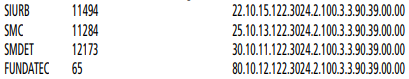 CLÁUSULA TERCEIRA - DA RESOLUÇÃO CONTRATUAL3.1 Fica acordado entre as partes contratantes que tão logo seja efetivada nova contratação de serviços, advinda do devido procedimento licitatório, o presente contrato será rescindido de pleno direitoCLÁUSULA QUARTA - DAS DISPOSIÇÕES FINAIS4.1.Ficam ratificadas em todos os seus termos, as Cláusulas do Contrato nº 116/SIURB/19 e dos respectivos Aditamentos que não colidam com o presente.CÂMARA MUNICIPAL   PAG. 117Presidente: Milton LeiteGABINETE DO PRESIDENTECÂMARA MUNICIPALCOMISSÃO DE FINANÇAS E ORÇAMENTOEMENDAS APRESENTADAS AO PL 676/2021 -PPA 2022-2025EMENDA 48 AO PROJETO DE LEI 676/2021 - PPA 2022-2025Insere-se/altere-se o seguinte item do anexo IITipo: IICriar/Alterar: CriarAção: Implantar o Polo Cultural, Gastronômico e TurísticoPrograma: Promoção de crescimento econômico, geração de postos de trabalho e fomento à Cultura, Gastronomia e Turismo.Detalhamento da Ação: Secretaria Municipal de Desenvolvimento Econômico, Trabalho e TurismoProduto: Fomento às regiões do PoloUnidade de Medida:unPrefeitura Regional:Quantidade 2022:01Valor 2022: R$ 10.000.000,00Quantidade 2023:01Valor 2023:R$ 10.000.000,00Quantidade 2024:01Valor 2024:10.000.000,00Quantidade 2025:01Valor 2025: 10.000.000,00AUTOR: SANDRA SANTANA (PSDB)EMENDA 2541 AO PROJETO DE LEI 669/2021 - LOA2022Acrescente-se a seguinte ação:CÓDIGO DA DOTAÇÃO: NOVOESPECIFICAÇÃO: Projeto: Coock Cake , Bolos, Doces, Pães- SMDETVALOR: R$100.000,00Os recursos para cobertura das despesas decorrentes desta emenda serão provenientes da anulação, no montante indicado, da seguinte dotação:CÓDIGO DA DOTAÇÃO: 28.17.99.999.9999.6999.9.9.99. 99.00ESPECIFICAÇÃO: Reserva de ContingênciaVALOR: R$100.000,00AUTOR: MILTON LEITE (DEM)